ALFRED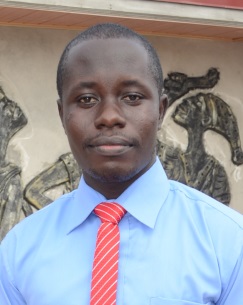 C/o-Mobile: +971502360357Email: alfred.344110@#2freemail.com PERSONAL DETAILSDate of Birth : 15th October, 1986Nationality: GhanaianVisa Status : Employment VisaEDUCATIONBachelor of Science Information Technology University Of Cape Coast 2005-2009Cape Coast - GhanaSenior High School Certificate Exams (S.S.S.C.E.)Ghana Secondary Technical School (G.S.T.S.) 2001-2004Takoradi - Ghana				EMPLOYERSAl Wasem Cleaning Services	(Ajman-UAE)				February 2016 Till DateAnkobra West  Bank Ltd (Esiama-Ghana)				June 2012 – January 2016Engineering Systems And Services Ltd (Accra-Ghana)		March 2011 – June 2012Office Of Parliament (Accra-Ghana)				October  2009 – August 2010POSITIONS HELD	October 2016 – Date			I.T. Officer / Marketing Executive (Al Wasem Cleaning)June 2012 – January 2016 			Systems Administrator (Ankobra West Bank)April  2011 – May  2012			Software Engineer(Engineering Systems Ltd)October 2009 – August 2010			Network Technician (Office Of Parliament)October 2008 – May 2009			Chief Instrumentalist (University Choir)EMPLOYMENTAl Wasem Cleaning Services (I.T. Officer)Data backupsInstallation of Printers, scanners, computers and troubleshootingHandling Local Area NetworkWebsites updates and maintenanceNetwork Configuration andmaintenance.Developed a Website for Safeguard Security Company.  A partnered company with Al Wasem Cleaning Services. Al Wasem Cleaning Services (Marketing Executive)Seeking contract for the companyAnalysing and investigating price, demand and competitionDevising and presenting ideas and strategiesWriting reportsOrganising events and product exhibitionsEMPLOYMENT	Ankobra West Bank,(Accra) - Systems AdministratorNetwork Configurationandmaintenance.Installation of application software and data backups restorationUpgrade and expansion of computer network system.Management of Service Level Agreement (SLAs)Handling Local Area Network (LAN) and Wide Area Network (WAN) Administration issues.Installation and Configuring of Servers.Database Application with Microsoft SQL Server Administration 2012Excellent Skills with Microsoft Office suitesEngineering Systems and Services Limited, (Premier Towers 10th Floor, Ministries - Accra)Software EngineerCode, test, debug, and maintain programsCreate program documentationDiagnose and correct systems failuresSelect and modify new hardware and software to company specificationsDevelop database applications using SQL Server Administration 2008.Office of Parliament, ICT Department, (Accra)Network AssistantInstallation and data backupsUpdate of parliament websites and web portalConfiguring and Monitoring of Wireless Network.ACHIEVEMENTAnkobra West Bank (Systems Administrator)Setup a new branch with regards to network configuration, installation and implementation.Implementation of Ankobra West Rural Bank I.C.T. Policy.Implementation of Ankobra West Rural Bank Disaster Recovery Plan.Engineering Systems and Services Limited (Software Engineer)Developed a Software Development Kit (SDK) to print identity cards.Developed a Project Management Tool with ASP.Net to monitor Employees Daily workout.Project Coordinator, Demo launch of Drivers and Vehicles Licensing Authority (D.V.L.A.)–Ghana, Automation Project. A web application developed with ASP.NET TechnologyWebsites Application Development using ASP.NET and Portal updatesINTEREST							Playing the piano			Listening to music					Driving – Ghanaian Driver’s LicenseLANGUAGE KNOWN TO READ AND WRITEEnglish – Very Fluent (Read and Write)